Es fácil subestimar el potencial peligroso de la electricidad debido a que su uso es tan común. Sin embargo, la electricidad puede provocar quemaduras, choques y electrocución. Estos peligros se deben tener en cuenta cuando se trabaja con los equipos que utilizan energía eléctrica, con sistemas eléctricos o cuando se reparan equipos energizados rotos.Pautas generales de seguridad:Siempre tenga cuidado cuando trabaja con electricidad.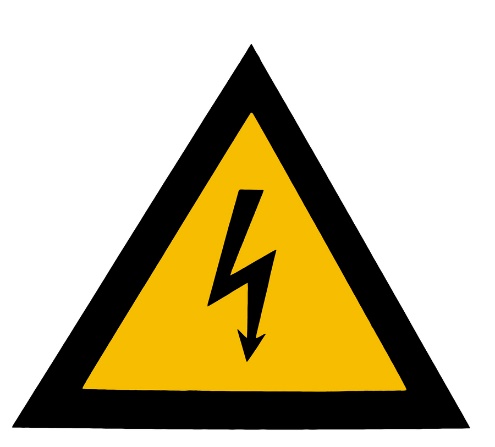 Coloque señalamientos en todas las áreas donde los peligros eléctricos están presentes. Asegúrese de que las conexiones estén ajustadas y que la clavija de conexión a tierra esté en su sitio.Únicamente los electricistas capacitados se permiten a realizar las tareas eléctricas.Los supervisores tienen la responsabilidad de asegurarse de que los contratistas y los electricistas tengan y utilicen el equipo de protección (EPP) apropiado.Seguridad de cableado:Mantenga los cables eléctricos fuera de los pasillos; si los cables tienen que cruzar las puertas, asegúrese de que estén completamente cubiertos para evitar los peligros de tropiezo.Los cables y las líneas eléctricos deben ser protegidos del tráfico vehicular.Use el equipo y las líneas apropiados para la capacidad de conducción de corriente.No cuelgue el cableado temporal sobre clavos, barras de refuerzo u otros objetos metálicos.Revise los cables con frecuencia para el desgaste. Asegúrese de que los cables flexibles no estén desgastados o dañados.Seguridad de herramientas eléctricas:Desenchufe siempre las herramientas y los equipos antes de realizar ajustes o reparaciones y cuando haya terminado de utilizar el equipo.Inspeccione las herramientas y el equipo con frecuencia para el desgaste, y asegúrese de que estén en buenas condiciones.Utilice las herramientas y los equipos con doble aislamiento o que son conectados por cables con enchufes de tres patas.No use las herramientas o los equipos eléctricos en áreas húmedas.Utilice interruptores de circuitos por falla a tierra (GFCI por sus siglas en inglés).Trabajar cerca de fuentes eléctricas:Utilice herramientas aisladas que han sido aprobadas para trabajar con fuentes energizadas.  No utilice escaleras de mano con rieles laterales metálicos. Utilice escaleras de mano construidas con fibra de vidrio en su lugar.Sobrecargar los circuitos:Enchufar demasiados aparatos en un circuito eléctrico puede resultar en una sobrecarga de corriente en el sistema. En casos extremos o si el cableado no cumple con las normas, podrían provocar un incendio. Para evitar sobrecargar:No conecte varios múltiples juntos.No utilice cables de extensión en lugar de cableado permanente.Asegúrese de que todos los circuitos se instalen con los interruptores para proporcionar una protección adecuada.Asegúrese que todos los circuitos tengan una conexión a tierra apropiada.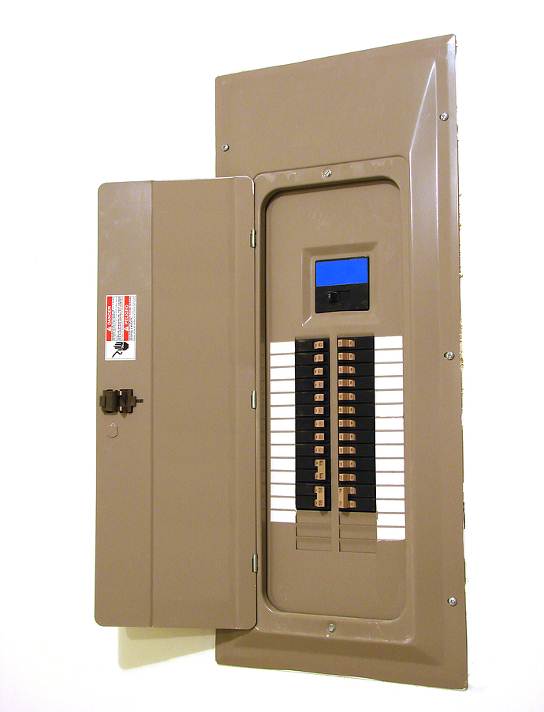 Conozca los peligros de la electricidad. Su conocimiento 
le ayudará a prevenir las lesiones y la muerte.Este formulario acredita que se brindó la capacitación antes mencionada a los participantes incluidos en la lista. Al firmar a continuación, cada participante confirma que ha recibido esta capacitación.Organización:							Fecha: 					         Instructor:				          	 Firma del instructor: 					Participantes de la clase:Nombre: 			                                  Firma:		                    		Nombre: 				                        Firma:		                     	Nombre: 				                        Firma:		                     	Nombre: 				                        Firma:		                     	Nombre: 				                        Firma:		                     	Nombre: 				                        Firma:		                     	Nombre: 				                        Firma:		                     	Nombre: 				                        Firma:		                     	Nombre: 				                        Firma:		                     	Nombre: 				                        Firma:		                     	Nombre: 				                        Firma:		                     	Nombre: 				                        Firma:		                     	Nombre: 				                        Firma:		                     	Nombre: 				                        Firma:		                     	Nombre: 				                        Firma:		                     	Nombre: 				                        Firma:		                     	